附件1广州市2019年下半年中小学教师资格考试面试现场审核点信息附件2学 籍 证 明兹有学生           , 性别     ,         年    月出生，身份证号                   ，学号                 ，    年    月被我校全日制                专业录取，学历层次    ，学制    年。现处于       年级在读。特此证明。                               大学（学院）学籍管理部门（盖章）                                     年    月   日注：1.本证明仅供广东省内普通高等学校三年级及以上的全日制学生、毕业学年的全日制专科生、幼儿师范学校毕业学年全日制学生以及全日制研究生报考全国中小学教师资格考试使用;2.本证明由考生所在学校学籍管理部门或教学管理部门盖章后生效，二级学院盖章无效;3.如因学籍证明信息差错造成的遗留问题由考生及所在院校负责;4.报名中小学教师资格考试现场确认时，须提交此证明原件，复印件。附件3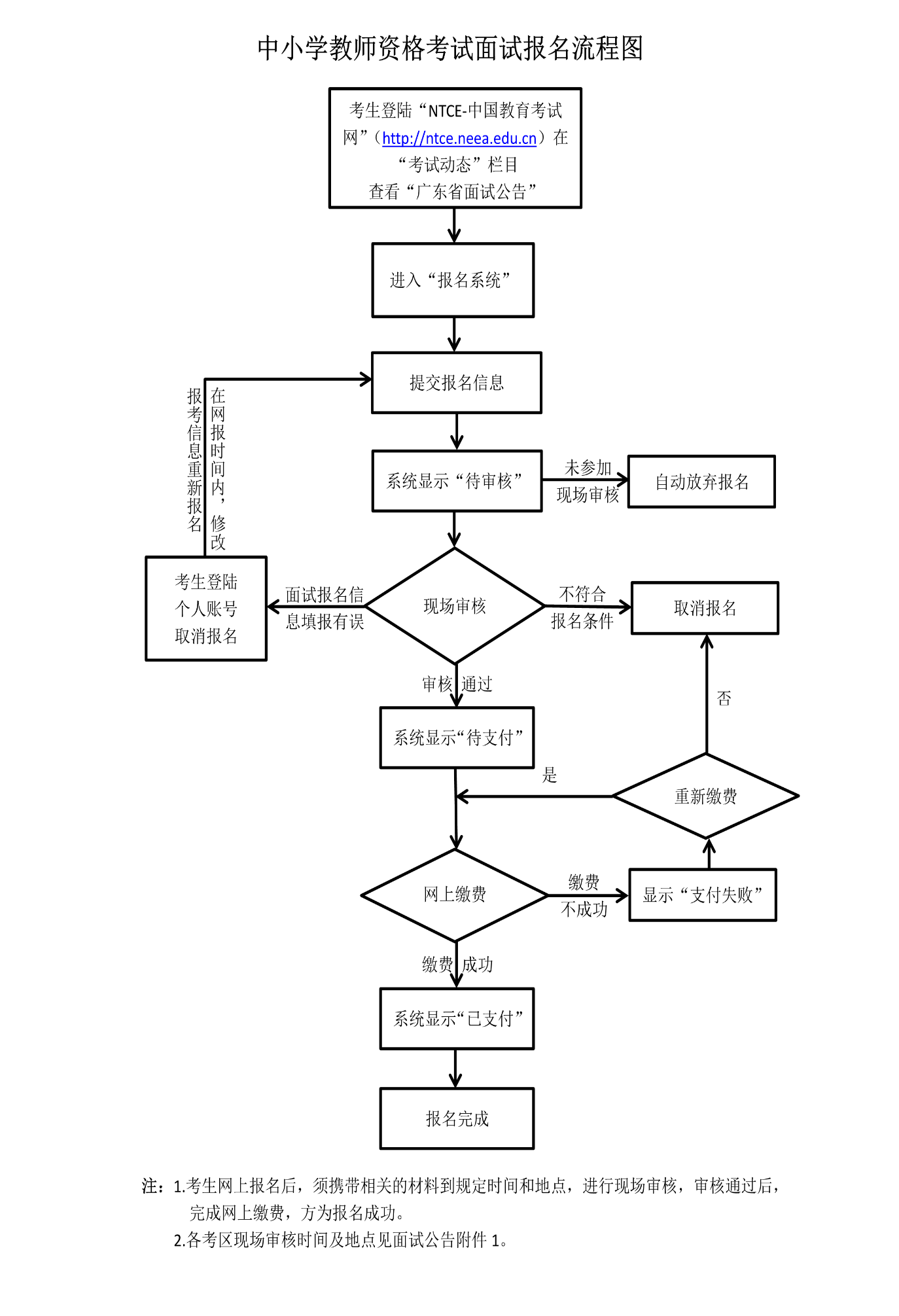 考区代码考区名称审核点名称审核点地址审核起止时间联系电话网址及公众号备注4429广州（幼儿园、中职专业课）考区广州市政务中心广州市天河区华利路61号12月11-16日（周六、日除外）020-83494295http://www.gzedu.gov.cn/gzsjyj/zgrz/list.shtml微信公众号：广州市教育评估中心幼儿园、中职专业课考区考生，请在面试材料审核前登录“广东政务服务网”（http://wsbs.gz.gov.cn/gz/wsbs/yyzxIframe.jsp?qu=gz）选择“广州市教育局”点击“教师资格面试现场审核（中职、幼儿园）”进行网上预约办理，可预约现场审核时间为：12月11-16日（周六、日除外）上午9:00-12:00，下午13:00-17:00。4430广州（白云）考区广州市白云区少年宫广州市白云区金钟横路白兰二街18号（白云万达广场对面，地铁飞翔公园站）12月11-16日（周六、日除外）020-36633552http://www.by.gov.cn/by/tzgg/common_list_fbjg.shtml，微信公众号：白云教师资格认定现场审核时间：上午9:00-11:30，下午14:30-17:00。4431广州（从化）考区广州城建职业学院广州市从化区环市东路166号（广州城建职业学院，人文艺术楼二楼大堂）12月11-16日（周六、日除外）020-37932573http://www.conghua.gov.cn/qjyj/zwgk/xxgk_index.shtml现场审核时间：上午9:00-12:00，下午14:30-17:00。4432广州（番禺）考区番禺区教育局番禺区市桥街清河东路319号区政府东副楼522室12月11-16日（周六、日除外）020-84641609http://www.panyu.gov.cn/PY09/xxgk_index.shtml，微信公众号：广州番禺教育现场审核时间：上午8:30-12:00，下午14:30-17:30。4433广州（海珠）考区海珠区教育发展中心海珠区石榴岗路488号一楼办事大厅12月14-16日020-89617236020-89185320http://xxgk.haizhu.gov.cn/gov/HZ03/微信公众号：海教新声现场审核时间：上午9:00-11:50，下午14:30-17:00。4434广州（花都）考区广州工商学院广州市花都区狮岭镇海布光明路5号12月11-16日（周六、日除外）020-36898895http://www.huadu.gov.cn微信公众号：花都政务（微信号HDQZWB）现场审核时间：上午8:30-12:00，下午14:30-17:30。4435广州（黄埔）考区黄埔区教师发展中心广州市黄埔区大沙东路318号2号楼八楼12月11-16日（周六、日除外）020-61877385http://www.hp.gov.cn/hp/qjyj/ztzl_list_tt.shtml招聘与资格证栏目现场审核时间：上午8:45-11:45，下午14:30-17:00。4436广州（荔湾）考区荔湾区教育局广州市荔湾区多宝路58号12月11-16日（周六、日除外）020-81932883http://www.gzlwedu.org.cn/infoManageSystem现场审核时间：上午9:00-11:30，下午14:30-17:00。4437广州（南沙）考区广州市南沙区金隆小学广州市南沙区金隆路金隆小学（具体课室届时学校大门口有指引）12月12-16日（周六、日除外））020-34683336http://www.gzns.gov.cn/xxgk/ns04/微信公众号：南沙教育（GZNSJY）现场审核时间：上午9:00-11:50，下午14:30-17:00。4438广州（天河）考区天河区教师进修学校天河区长湴东路75号12月11-16日（12月15日不审核）020-85263069020-38622512http://www.thnet.gov.cn/thxxw/ggg/2016_gzjg_list_s.shtml现场审核时间：上午8:30-11:30，下午14:00-17:00。4439广州（越秀）考区广州市越秀区教育评估中心越秀区龟岗 德安路1号之二15楼12月11-16日（周六、日除外）020-87652866020-87653030http://www.yuexiu.gov.cn/jyzl/gk/jszgrd/index.shtml现场审核时间：上午8:45-11:45，下午14:30-17:00。4440广州（增城）考区广州市增城区社区教育学院广州市增城区荔城街侨中路3号社区教育学院一楼大堂12月11-16日（周六、日除外）020-82628689020-82636156（现场审核期间使用）http://www.zengcheng.gov.cn/现场审核时间：上午9:00-12:00，下午14:30-17:00